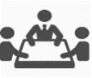 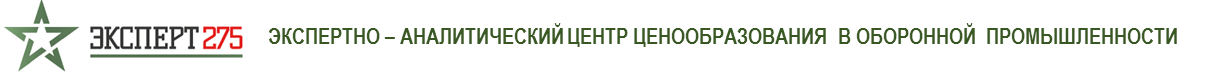 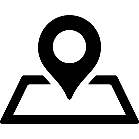 Полное и сокращенное наименование организации:Почтовый адрес: Юридический адрес:ИНН/КПП: Р/С ______________________ в БАНК_______________ города ____________К/С ______________________, БИК ________________Должность руководителя, подписывающего договор:ФИО руководителя:Основание:Почтовый адрес: Юридический адрес:ИНН/КПП: Р/С ______________________ в БАНК_______________ города ____________К/С ______________________, БИК ________________Должность руководителя, подписывающего договор:ФИО руководителя:Основание:Один день9 апреляУчастникисеминара****:ФИО:Один день9 апреляУчастникисеминара****:Должность:Один день9 апреляУчастникисеминара****:тел/ e-mail:Один день10 апреляУчастникисеминара****:ФИО:Один день10 апреляУчастникисеминара****:Должность:Один день10 апреляУчастникисеминара****:тел/ e-mail:Два дня9-10 апреляУчастникисеминара****:ФИО:Два дня9-10 апреляУчастникисеминара****:Должность:Два дня9-10 апреляУчастникисеминара****:тел/ e-mail:Контактное лицо:ФИО:Контактное лицо:Должность:Контактное лицо:тел/e-mailВЫБОР УЧАСТИЯ В ОДНОДНЕВНОМ формате 9 апреля на тему: 
КОНСУЛЬТАЦИЯ ПО ЗАПОЛНЕНИЮ ОТЧЕТА 
ОБ ИСПОЛНЕНИИ КОНТРАКТА ГОЗСтоимость участия на 
1 УЧАСТНИКАКол-во участников:ВЫБОР УЧАСТИЯ В ОДНОДНЕВНОМ формате 9 апреля на тему: 
КОНСУЛЬТАЦИЯ ПО ЗАПОЛНЕНИЮ ОТЧЕТА 
ОБ ИСПОЛНЕНИИ КОНТРАКТА ГОЗ27 900 руб.***ВЫБОР УЧАСТИЯ В ОДНОДНЕВНОМ формате 10 апреля на тему:  
РАЗДЕЛЬНЫЙ УЧЕТ ПРИ ВЫПОЛНЕНИИ ГОЗСтоимость участия на 
1 УЧАСТНИКАКол-во участников:ВЫБОР УЧАСТИЯ В ОДНОДНЕВНОМ формате 10 апреля на тему:  
РАЗДЕЛЬНЫЙ УЧЕТ ПРИ ВЫПОЛНЕНИИ ГОЗ27 900 руб.***ВЫБОР ПОЛНОГО ПАКЕТА УЧАСТИЯ 
В ДВУХДНЕВНОЙ РАБОЧЕЙ ВСТРЕЧЕ-СЕМИНАРЕ 9-10 АПРЕЛЯСтоимость участия на 
1 УЧАСТНИКАКол-во участников:ВЫБОР ПОЛНОГО ПАКЕТА УЧАСТИЯ 
В ДВУХДНЕВНОЙ РАБОЧЕЙ ВСТРЕЧЕ-СЕМИНАРЕ 9-10 АПРЕЛЯ39 800 руб.***